Удод- птица 2016 года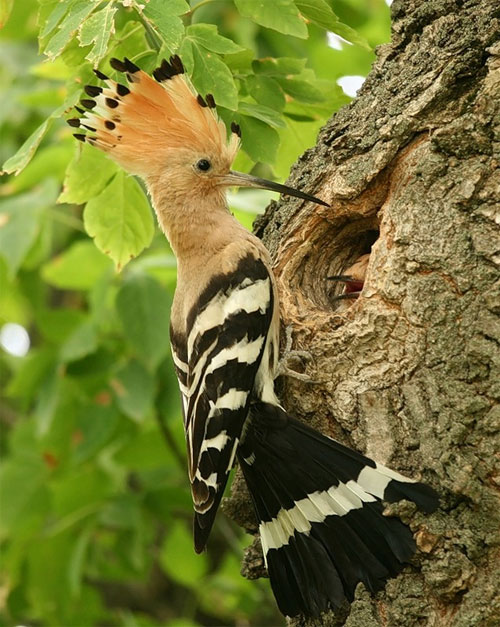 Удод
Не правда ли – забавная картина? 
Удоды – из семейства воробьиных!.. 
Предвижу истерические стоны                                                                                                                              Из этого семейства и ВОРОНА!

Удода – как по книжкам знаем точно, 
Мы встретим в полушарии восточном. 
«Корона» головы его хохлатой 
Украсит и дворцовые палаты 

Узором на старинных гобеленах, 
Развешанных по праздникам на стенах. 
Достойны сожаления народы, 
Ни разу не встречавшие удода! 

В России – главный вид, «удод – пустошка», 
На юге часто бродит по дорожкам, 
Клюёт червей и разных насекомых, 
Порою – и на грядках возле дома... 

Удод, выбранный птицей 2016  года,  это одна из самых ярких и запоминающихся птиц нашей страны. Необычна контрастная окраска  — темные и белые полосы на рыжем оперении. На голове  — пышный хохол-«ирокез», который птица то складывает на затылке, то разворачивает во всем великолепии. Самец и самка окрашены практически одинаково, только самки чуть менее яркие, и на груди у них отсутствует розоватый налет. Как русское, так и латинское название птицы (Upupa epops) явно звукоподражательные: песня удода — глухие повторяющиеся звуки «уп-уп-уп».                                  В нашей стране удод – перелётная птица. Появляется он обычно в конце апреля, а улетает на зимовку в конце лета или осенью. За пределами России удоды гнездятся в Европе, Центральной,  Южной Азии и Юго-Восточной, в Африке и на Мадагаскаре.                                                                                                                                  В зависимости от географической широты, птица может быть оседлой, кочующей или перелётной. Обычен удод  только в южных регионах нашей страны. Чем ближе к северной границе ареала, тем ниже его численность. В ряде субъектов Федерации вид занесен в региональные Красные книги (например, Липецкой, Московской, Тверской, Кировской, Новосибирской и Томской областей, республик Башкортостан, Марий Эл, Татарстан, Удмуртия). В перечне основных лимитирующих факторов для этой птицы специалисты называют:дефицит дуплистых деревьев,жёсткий конкурентный пресс со стороны скворцов в борьбе за места гнездования,уязвимость на границах ареала,неоптимальные климатические условия обитания вида на значительной части ареала,ухудшение условий обитания на зимовках,фактор беспокойства,разорение гнезд человеком и домашними животными,застройка пригодных для гнездования территорий.Проблемы сельского хозяйства в последние десятилетия тоже внесли свою лепту в снижение численности удодов. Эти яркие птицы исчезают как в местах интенсивной сельскохозяйственной деятельности, так и там, где перестают обрабатывать пахотные земли, пастбища и огороды…Удод часто  селится  неподалеку от человеческого жилья. Излюбленная пища удода – медведки и их личинки. Если Вы хотите сохранить свой урожай, пригласите удода охранять Ваш огород, постройте для него искусственное гнездовье. Птица года охотно поселится в скворечнике с расширенным ледком и в дуплянке, но можно сделать для него убежище из старого обломанного ствола дерева или построить домик из нескольких кирпичей. Конструкции искусственных гнездовий для удода: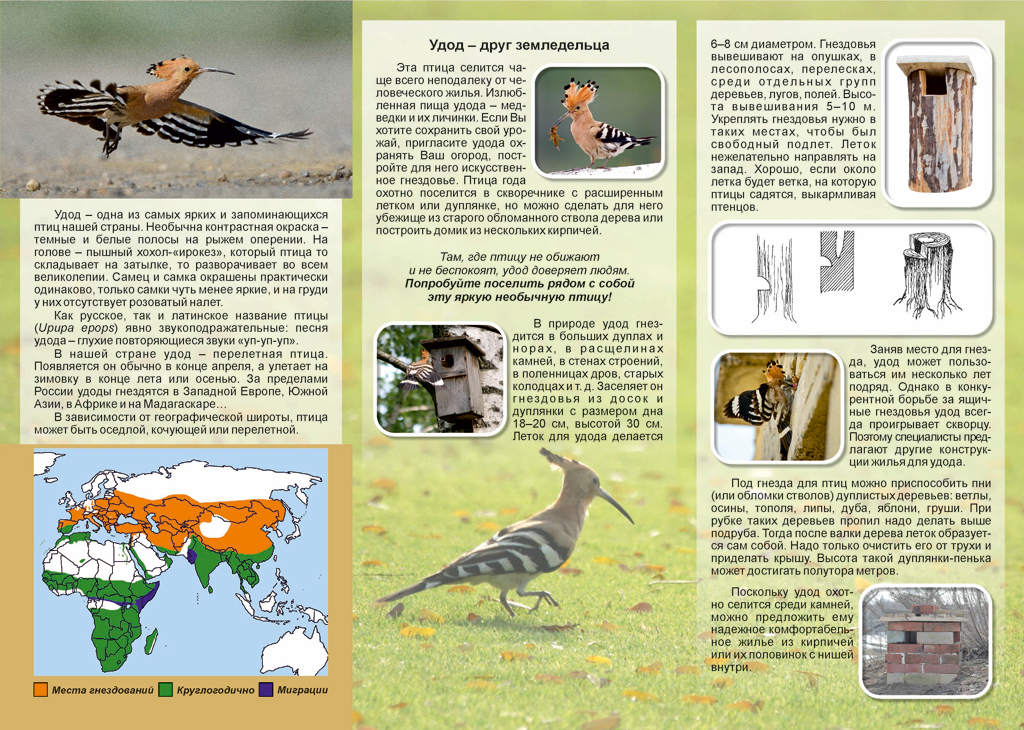 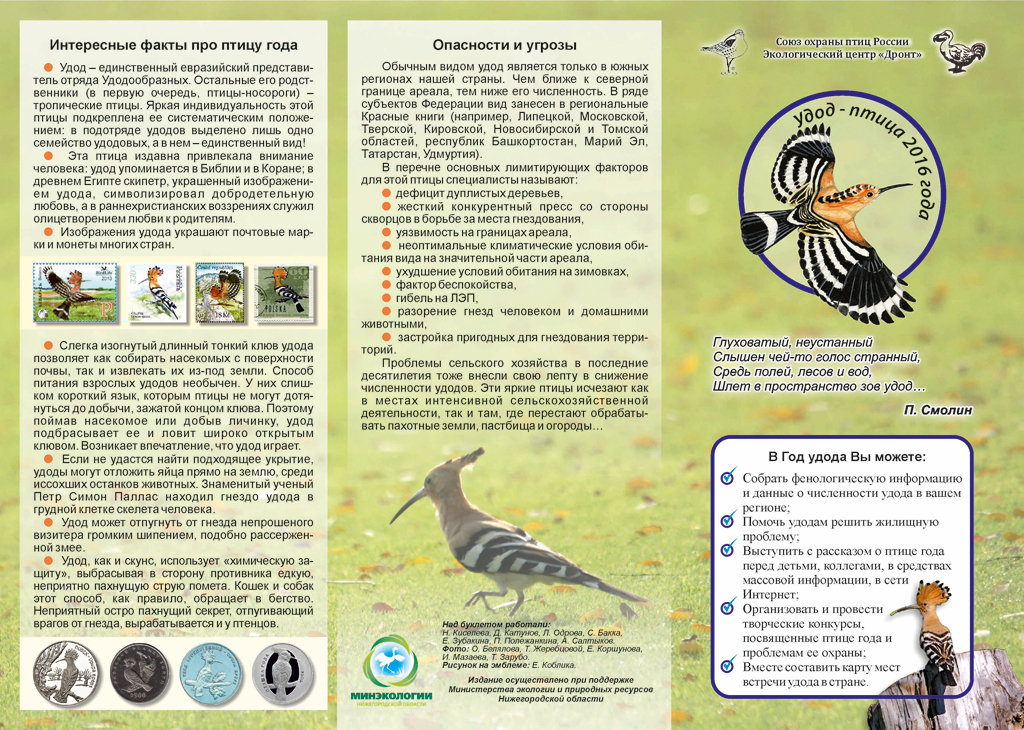 